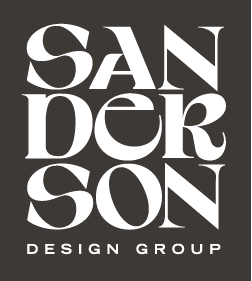 Result of AGM 2024The results of voting at this year’s AGM are shown in the table below. All resolutions were taken on a poll and were passed with the majorities as set out below:ResolutionVotes For*%Votes Against%Total Votes
validly castVotes Withheld**1.     To receive the reports of the directors and of the auditors, together with the accounts for the year ended 31 January 202439,301,101100.00%00.00%39,301,10121,2682. Declaration of final dividend39,322,369100.00%00.00%39,322,36903. To re-elect Dianne Thompson as a Non-executive Director39,304,41199.99%2,9580.01%39,307,36915,0004.   To re-elect Juliette Stacey as a Non-executive Director39,304,41199.99%2,9580.01%39,307,36915,0005. To re-elect Christopher Rogers as a Non-executive Director39,304,41199.99%2,9580.01%39,307,36915,0006. To re-elect Patrick Lewis as a Non-executive Director39,304,41199.99%2,9580.01%39,307,36915,0007. To re-elect Lisa Montague as a Director39,304,41199.99%2,9580.01%39,307,36915,0008.  To re-elect Mike Woodcock as a Director39,296,91199.97%10,4580.03%39,307,36915,0009. To re-appoint BDO LLP as auditors of the Company39,318,488100.00%9230.00%39,319,4112,95810. To authorise the Directors to determine the remuneration of the auditors39,318,488100.00%9230.00%39,319,4112,95811. To authorise the Directors to allot shares38,127,09096.96%1,195,2793.04%39,322,369012. To renew the Directors' authority to dis-apply pre-emption rights (Special Resolution)38,052,06796.79%1,262,8023.21%39,314,8697,50013. To enable an additional 10% of the Company’s current issued share capital to be issued withoutapplying the statutory pre-emption requirements where the share issue is proposed in connection with an acquisition or capital investment (Special Resolution)36,054,56791.69%3,267,8028.31%39,322,369014. To authorise the Company to purchase its own shares (Special Resolution)31,487,33799.99%3,0000.01%31,490,3377,832,03215. Notice period for calling of General Meetings (Special Resolution)39,244,94799.84%62,4220.16%39,307,36915,000